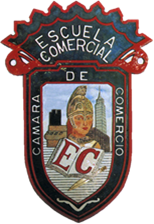 ESCUELA COMERCIAL CÁMARA DE COMERCIOMateria: Métodos de investigación MarxismoDefinición De ComunismoDefinición De Clase socialDefinición De Materialismo DialécticoDefinición De PlusvalíaDefinición De SocialismoDefiniciónEl marxismo es una doctrina y teoría social, filosófica, económica y política ideada por Karl Marx y sus seguidores, la cual se encuentra sólidamente unida a dos ideologías y movimientos políticos: el socialismo y el comunismo. Como reacción frente al idealismo de los socialistas utópicos y los anarquistas, Karl Marx y Friedrich Engels iniciaron durante la década de 1840 una renovación de la ideología socialista que, con el tiempo, llegaría a influir poderosamente en el desarrollo del movimiento obrero e incluso en el conjunto de pensamiento occidental.El marxismo también llamado como el “socialismo científico”, se fundamentaba sobre un profundo análisis económico de la sociedad capitalista. Por medio del materialismo dialéctico de Hegel, Marx demostraba la necesidad de las modificaciones históricas en el desarrollo de las formas de organización social como consecuencia de las existencia de contradicciones en los modos de producción.La infraestructura económica explicaba la división de la sociedad en función de la propiedad de los medios de producción y de la fuerza de trabajo por parte de una clase dominante que ejercía el poder sobre otra. En el caso de la época teníamos al capitalista-proletario (obrero).Esta ideología establecía que la clase obrera desempeña en los Estados un papel tan importante como transcendente, y que la lucha de clases, favorecía el desarrollo de los medios de comunicación y la evolución de la sociedad hacia el fin de las contradicciones y de la explotación del hombre por el hombre: el comunismo. Los pensamientos de Marx lograron que la clase trabajadora de las fábricas, ejerciera presión en las sociedades industrializadas de Gran Bretaña y Alemania, y posteriormente en otros países.El marxismo ha tenido una gran influencia sobre los movimientos políticos y sociales, y fue en la Rusia Zarista de tipo feudal con la Revolución Bolchevique y más adelante con los gobiernos de Lenin y Stallin,donde la Ideologia Marxista-Comunista, tuvo su mayor auge.El Comunismo es una corriente ideológica con la que se construye un sistema político el cual busca como principal objetivo masificar la producción social en un ambiente común para todos. El comunismo propone la eliminación de las clases sociales, la inclusión de las personas que habitan una determinada área en una sola clase común en la que el trabajo y la producción y sus beneficios son en pro de todos. El comunismo propone dentro de su código, la eliminación de la propiedad privada, esto con la finalidad de centralizar los beneficios que aportan todas las empresas por un solo canal, el cual es social, inclusivo y dominante a la vez.El padre del comunismo Karl Marx se opone a la creación de barreras clasistas las cuales solo crean pobreza para la mayoría y riquezas para los más apoderados del estado. el Capitalismo, sistema político vigente para cuando Marx y su colaborador Friedrich Engels establece aunque la propiedad del sector privado corresponde a un control de trabajo, donde cada quien obtiene cierta compensación por el trabajo ejecutado y la explotación de un rubro producía ganancias gigantes, de las que los dueños de la compañía privada se quedaban con la mayor parte y al pueblo solo le correspondía una mínima parte, creando así la clase social y la división de la sociedad en extremos marginales y privados.A ciencia cierta no se puede establecer una verdadera intención de Karl Marx cuando propuso el comunismo, puesto que los gobiernos de varios países decidieron aplicarlo, lo que consiguieron fue un retraso en el desarrollo económico, así como también mas pobreza y menos producción. Países como Cuba y Rumania han sufrido las consecuencias del comunismo, guerras, hambrunas y muerte por asesinatos de las personas que se oponían al régimen populista fueron unas de las principales causales de que muchos focos sociales se alzaran en contra del comunismo. Hay muchos que consideran que el Capitalismo es la clave para el desarrollo y no está de más pensar en eso pues muchos países han sido testigo de la evolución y desarrollo de sus comunidades in necesidad de eliminar la producción privada y manteniendo una buena relación entre lo público y lo privado.Definición de Clase socialCuando la población se divide socioeconómicamente en grupos, se habla de clases sociales. En las clases sociales, las personas se vinculan dependiendo de su función productiva o su poder adquisitivo o económico. Esta denominación es típica de países modernos que aparecieron luego de la revolución industrial.Las clases sociales se originaron durante la etapa de desarrollo de las fuerzas de producción, encontrándose condicionado por el crecimiento de la división social del trabajo y la aparición de la propiedad privada sobre los medios de producción.La sociedad de clases establece un fraccionamiento jerárquico fundamentado básicamente en las diferencias en cuanto al ingreso, riquezas y acceso a los medios materiales. Sin embargo, las personas tienen la posibilidad de pasar de una clase a otra, ya que una de las características de las clases sociales es que no son grupos cerrados. El que un individuo, pertenezca o no a cierta clase social va a depender de la posición económica que tenga, cosa contraria en los casos de herencias y linajes, en donde los criterios de pertenencia no van a estar sujeta a los principios económicos de cada sujeto.A través de la historia de las ciencias sociales, han surgido diversas definiciones de lo que representa la clase social y todo lo que conlleva pertenecer a una u otra. Las dos nociones más conocidas son las expresadas por dos grandes sociólogos como lo son Carlos Marx y Max Weber. Para Marx, la clase social se determina por la manera de vincularse con los medios de producción. Por lo tanto, partiendo de su teoría, existen dentro del capitalismo una rivalidad entre la clase social burgués y el proletariado. La clase burgués o burguesía, es aquella dueña de los medios de producción, mientras que el proletariado, era la clase oprimida, la cual era forzada a vender su fuerza de trabajo para poder subsistir. Según la teoría marxista esta rivalidad terminaría con la victoria del proletariado, originando una sociedad libre de las clases sociales.Por otro lado, la teoría de Weber se aleja de estos argumentos, al definir a la clase social de acuerdo a las posibilidades de acceso a los bienes y servicios, Weber reconoce la rivalidad que puede existir entre una clase y otra, pero de ninguna manera considera que esta disparidad sea determinante para la creación de una clase.Finalmente se puede decir que la clase social se encuentra dividida en la actualidad en:Clase alta: es la fracción social con el más elevado nivel de vida, se caracteriza por ser hogares integrados principalmente por personas con un nivel educativo de licenciatura o superior. Son familias tradicionales, cuyo patrimonio ha pasado de generación en generación, multiplicándose con el tiempo. Viven en edificaciones de lujos y con todas las comodidades.Clase media alta: está integrada por personas cuyo ingreso es superior a los de la clase media, suelen tener educación universitaria, integrándose al mercado laboral en puestos de jerarquía. Viven en casas o apartamentos de lujo.Clase media: esta fracción social abarca a la mayoría de la población, está integrado por individuos con un nivel básico de educación, son hogares con vivienda propia y con comodidades esenciales.Clase media baja: en este grupo se encuentran aquellos hogares con ingresos ligeramente inferiores a los de la clase media, es decir son los que gozan de un mejor estilo de vida dentro de la clase baja, estos hogares están integrados por individuos con un nivel educativo entre secundaria y primaria completa. Habitan en casas propias, aunque algunos viven en inmuebles alquilados.Clase baja: dentro de este grupo se encuentran personas con un nivel educativo de primaria a la mitad, el grupo familiar mayormente habitan en hogares rentados (vecindades), son pocos los que cuentan con vivienda propia.Clase más baja: es el último escalón de la clase social, estos hogares están formados por individuos con un nivel de educación primaria incompleto, no cuentan con una vivienda propia, y si llegasen a encontrar una es a través de la invasión de terrenos, fabricando casas de tablas y zinc. En un solo hogar suelen vivir más de una familia y son totalmente pobres.Definición de Materialismo DialécticoEl materialismo dialéctico es una filosofía que se fundamenta en el vínculo que existe entre el conocimiento y el mundo material objetivo. Sus más grandes precursores fueron Carlos Marx y F. Engels.El materialismo dialéctico es llamado así porque está estructurado en la unidad biológica del materialismo y la dialéctica. Se considera materialista porque se basa en la identificación de la materia como el fundamento absoluto del mundo, y tomando en cuenta a la conciencia como una pertenencia de la materia sumamente estructurada, como algo que solo le compete al cerebro, como algo inconsciente del mundo objetivo. Se le llama dialéctico porque admite el enlace que existe a nivel mundial de los objetos y fenómenos del mundo, así como los movimientos y progresos de este como consecuencia de las discordancias internas que intervienen dentro de él.El materialismo toma en cuenta al ser social no solamente como un objeto contrario al hombre sino también de manera subjetiva, llevándolo en forma de actividad practico histórico-concreta del ser humano, esta idea de la práctica le otorgaba una base científica a la hipótesis del conocimiento, a la que el marxismo arribo desde el punto de vista histórico social en lugar del enfoque inexacto del materialismo contemplativo, el cual estimaba la conexión entre los hombres como algo netamente natural.El materialismo dialéctico se fundamenta en el reconocimiento con primacía de la materia dejando como parte secundaria a la conciencia y considerando al mundo como una materia en movimiento, igualmente considera a la conciencia como una actividad de la mente, es decir la conciencia se va a determinar de forma externa a lo natural y social existente y elaborado en el cerebro.Definición de PlusvalíaLa plusvalía es un término que se usa para referirse al aumento que ha experimentado en su valor un inmueble por causas externas. Un ejemplo de ello sería, la casa de la abuela sufrió una plusvalía, ya que el barrio en el que se encuentra se ha convertido en uno de los mayores punto gastronómicos de la ciudad.Karl Marx entre 1818 y 1883 desarrolló este concepto y lo ejemplifica de la siguiente manera, un trabajador realiza una actividad en una empresa por el cual recibe un salario pero dicha actividad genera dinero muy por encima de lo que gana. Este valor que no es pagado al obrero queda en manos del patrón quien es la persona que en realidad ve la plusvalía.Para entender un poco este término vale señalar que a cada producto salido al mercado le corresponde un precio que guarda relación con el trabajo que lleva producirlo. Según el marxismo, la fuerza de trabajo también es considerada como una mercancía.La plusvalía en el capitalismo es sinónimo de explotación a la fuerza de trabajo. Para Marx el patrón puede incrementar su ganancia por medio de dos formas una es la plusvalía absoluta extendiendo la jornada laboral y la otra la plusvalía relativa que es recortando el pago a la fuerza de trabajo.Marx veía la plusvalía de la siguiente manera, si un trabajador realiza su jornada en un tiempo de cuatro horas por día para satisfacer sus necesidades y las de sus allegados pero el patrón lo pone a trabajar ocho horas, entonces habrán cuatro horas que son plusvalía para el empleador, quien el que se adueña del dinero producido en esas horas restantes y así aumenta su capital.Definición de SocialismoEl Socialismo es una corriente del pensamiento que se originó a partir de la proliferación del capitalismo en las grandes sociedades. Karl Marx y Friedrich Engels autores del Manifiesto comunista, son considerados los más importantes desarrolladores de esta idea, que pretende enfrentar desde su creación las bases que oprimen al proletariado, igualando a las personas de una sociedad eliminando las divisiones sociales. La revolución industrial fue uno de los detonantes más significativos que originó este sistema de organización económico, político y social, ya que el auge de las empresas con sus respectivos representantes marcaban importantes bases burguesas dentro de una sociedad donde lo que más abundaba era el proletariado. La opresión que sufría la clase marginada de la sociedad, finalmente seria el punto de inflexión para una serie de reyertas que conducirían al activismo político de la prole y al surgimiento de movimientos más radicales como el Anarquismo.Los principios más elementales propuestos por Marx y Engels en su obra eran la igualdad de clases, es decir, vivir en un entorno en el que no existiera ninguna barrera social definida por la cantidad de dinero o la capacidad de producción. En el Socialismo, el aparato productivo de esta comunidad está a cargo de un eje centralizado que convierte este producto en bienes para la comunidad, y este lo distribuye equitativamente en una justa cantidad para cada quien.Con la masa laboral, educativa, social y económica centralizada, surgen tendencias como el cooperativismo, que son pequeñas organizaciones que a cuentas del sistema socialista, filtran presupuesto y ganancias a la población para vivir en una justa dependencia de quien controla para que todo sea equitativo. Este sistema produce modos de pensar extremistas, todo con tal de no salirse del régimen, lo que provocaría la creación de la división de clases que el socialismo por definición abate.Una de las características más resaltantes del Socialismo que se intenta colar en algunas naciones como Venezuela, es la amplia participación de la comunidad en cuestiones políticas que son tarea del gobierno, pero que con el propósito de extender el proceso socialista se les es asignado para así que el que “Gobierne sea el pueblo”. Entonces tenemos un proletariado activamente político y cuestionador en algunos casos del modelo o de la forma en la que se administra.Grupos: 52-B  Enero 22 al 26                           Prof. Andrés Méndez Escorza